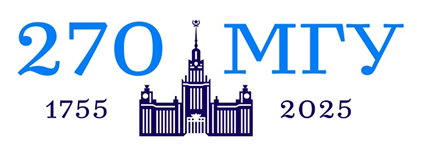 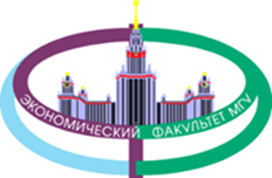 Центр языков и межкультурной коммуникации
экономического факультета МГУ имени М.В. ЛомоносоваПриглашает студентов 3-4 курсов, магистров и аспирантовпринять участие в         ХIII Международной студенческой        научно-практической конференции             28 марта 2024 г.New Horizons of Economic Growth#Social Wellbeing # Cultural AchievementsНа обсуждение предлагается вынести следующие вопросы:1.  CHANGING LANDSCAPE OF GLOBAL ECONOMY2. RUSSIA’S DEVELOPMENT STRATEGIES: CRUCIAL ISSUES3. THE NEW WORLD OF INTERNATIONAL FINANCE4. MANAGEMENT AND MARKETING:  TRADITIONS AND NEW PARADIGMS5. CAREER AND EMPLOYMENT: SOCIOECONOMIC AND EDUCATIONAL ASPECTS  6. ECONOMIC SCIENCE: RESOLVING CRUCIAL ISSUES OF MODERN WORLD8. AI: CHALLENGES OF NEW REALITYРабочий язык конференции: английский Формат конференции: смешанныйСсылка на подключение высылается после регистрации:https://www.econ.msu.ru/departments/fl/Events.20231212185356_4801/Заявки на участие с темой доклада и тезисами (abstract) 100-120 слов присылать по электронной почтедо 20 марта 2024г. (форма заявки/ анкета прилагается)Координаторы конференции: Супрун Татьяна Николаевна ta-tatiana@mail.ru Акользина Карина Альфредовна  akolzkarina@mail.ruГущина Наталия Юрьевна  natgmos@mail.ruТелефон кафедры иностранных языков: 8(495) 939-13-40Требования к докладу: время выступления – 7 минут;визуальное сопровождение выступленияПо результатам конференции планируется выпустить электронный сборник докладов, одобренных на секционном заседании.  Требования к оформлению статей для сборникаОбъем 4-6 стр. Рукопись предоставляется в формате word. Кегель – 12, шрифт Times New Roman, межстрочный интервал – 1,5. Не более 28 строк на странице. Поля страниц рукописи 2 см. Обращаем ваше внимание на оформление заголовков, ссылок, ключевых слов и списка литературы.В качестве образца рекомендуем использовать Сборник студенческой конференции 2021 Ссылка на публикацию: https://www.econ.msu.ru/sys/raw.php?o=80682&p=attachmentСсылка на раздел сайта: https://www.econ.msu.ru/elibrary/is/bef/АНКЕТА УЧАСТНИКА         ХIII Международной студенческой        научно-практической конференции             28 марта 2024 г.New Horizons of Economic Growth#Social Wellbeing # Cultural AchievementsТема доклада (Пример)Digital Transformation of the Financial SectorАннотация (Abstract)ФИО (полностью) Адрес электронной почтыВУЗ, факультет и курсФИО преподавателя ин. яз. (полностью)